Use this form to request minor changes in existing programs (majors, minors, certificates, or specializations). The university Vice President for Academic Affairs approves minor program modifications and they are included in the Annual Minor Program Modification Summary form.University ApprovalTo the Board of Regents and the Executive Director: I certify that I have read this proposal, that I believe it to be accurate, and that it has been evaluated and approved as provided by university policy.This modification addresses a change in (place an “X” in the appropriate box):Effective date of change: Program Degree Level (place an “X” in the appropriate box):Category (place an “X” in the appropriate box):Primary Aspects of the Modification (add lines or adjust cell size as needed):Explanation of the Change:The MBA program has 6 credits of available electives required in the 36-credit total for the major, with six courses offered as choices in a “chose from” list.  Four courses are being added to that list and two are deleted.  Elective choices have been categorized into four specific emphasis areas with two courses per area. Students may be advised to choose from one of these four emphasis areas to increase their knowledge and expertise in a focused area or students may select any of the elective choices to meet the 6-credit elective requirement. Students do not have to choose an emphasis in order to graduate.  An emphasis is a concentration within a major accomplished by individual student choices within a plan of study. An emphasis is not a separate program. A catalog may describe an emphasis but not detail it as a specific plan of study. Transcripts do not specify emphases.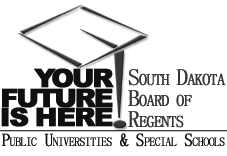 SOUTH DAKOTA BOARD OF REGENTSACADEMIC AFFAIRS FORMSMinor Program ModificationUNIVERSITY:PROGRAM TITLE:MBA, General ManagementCIP CODE:UNIVERSITY DEPARTMENT:College of BISUNIVERSITY DIVISION:Business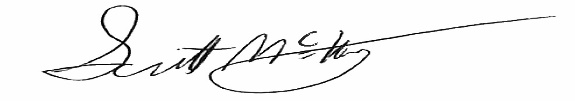 Vice President of Academic Affairs or President of the UniversityDateCourse deletions that do not change the nature of the program, or distribution of courses in the program, or change of total credit hours requiredCourse additions that do not change the nature of the program, or distribution of courses in the program, or change of total credit hours requiredRevised courses in the program.AssociateBachelor’sMaster’sDoctoralCertificateSpecializationMinorMajorExisting CurriculumExisting CurriculumExisting CurriculumExisting CurriculumExisting CurriculumProposed Curriculum (highlight changes)Proposed Curriculum (highlight changes)Proposed Curriculum (highlight changes)Proposed Curriculum (highlight changes)Proposed Curriculum (highlight changes)Pref.Num.TitleCr.Hrs.Pref.Num.TitleCr. Hrs.Core RequirementCore RequirementCore Requirement27Core RequirementCore RequirementCore Requirement27Capstone CourseCapstone CourseCapstone Course3Capstone CourseCapstone CourseCapstone Course3Electives: Select two 3-credit coursesElectives: Select two 3-credit coursesElectives: Select two 3-credit courses6Electives: Select two 3-credit courses in an emphasis area or select any two 3-credit courses from the list as general electivesElectives: Select two 3-credit courses in an emphasis area or select any two 3-credit courses from the list as general electivesElectives: Select two 3-credit courses in an emphasis area or select any two 3-credit courses from the list as general electives6Management EmphasisManagement EmphasisManagement EmphasisManagement EmphasisBADM755Organizational Behavior and Human Resources Management Process3BADM755Organizational Behavior and Human Resources Management Process3BADM768International Management3BADM768International Management3Healthcare Informatics EmphasisHealthcare Informatics EmphasisHealthcare Informatics EmphasisHealthcare Informatics EmphasisHIMS701Foundations in Healthcare Information3HIMS701Foundations in Healthcare Information3HIMS742Healthcare Informatics, Information Systems and Technology3HIMS742Healthcare Informatics, Information Systems and Technology3Analytics EmphasisAnalytics EmphasisAnalytics EmphasisAnalytics EmphasisINFA701Principles of Information Assurance3INFS605Foundations of Programming3INFS768Predictive Analytics for Decision Making3INFS776Business Intelligence and Visualization3Supply Chain Management EmphasisSupply Chain Management EmphasisSupply Chain Management EmphasisSupply Chain Management EmphasisBADM730Supply Chain Management3BADM732Supply Chain Analytics3Total Hours RequiredTotal Hours RequiredTotal Hours Required36Total Hours RequiredTotal Hours RequiredTotal Hours Required36